VSTUPNÍ ČÁSTNázev moduluPhotoshop – úprava obrázků a rozřezání grafiky pro web, grid systém Kód modulu82-m-4/AC75Typ vzděláváníOdborné vzděláváníTyp modulu(odborný) teoreticko–praktickýVyužitelnost vzdělávacího moduluKategorie dosaženého vzděláníM (EQF úroveň 4)Skupiny oborů82 - Umění a užité uměníKomplexní úlohaObory vzdělání - poznámky82-41-M/05 Grafický design82-41-M/03 Výstavní tvorba a bytový designDélka modulu (počet hodin)48Poznámka k délce moduluPlatnost modulu od30. 04. 2020Platnost modulu doVstupní předpokladyznalost modulu Základy HTML, HTML5, CSS – Kaskádové styly, W3C, SEO optimalizaceJÁDRO MODULUCharakteristika moduluCílem modulu je osvojení znalostí a terminologie z oblasti úpravy fotografií a návrhu webdesignu v grafickém programu Adobe Photoshop. Také využití nástroje Grid systém Bootstrapu k docílení přehlednosti a čitelnosti webu. Žák bude schopen popsat prostředí programu, nástroje, režimy a vztahy mezi nimi, vysvětlit proces úpravy fotografie, upravit fotografii, připravit drátový model webu, ozřezat grafiku webu, umisťovat a pozicovat jednotlivé prvky. Žák se orientuje v grafických formátech, v jejich vlastnostech a použití. Při návrhu grid systému za použití bootstrapu, by měla být dodržována pravidla rozdělení obsahu do pravidelné mřížky.Po absolvování modulu je žák schopen aplikovat získané znalosti do vlastní práce a pracovat na zadaném úkolu samostatně.Očekávané výsledky učeníŽák:používá terminologii z oblasti úpravy fotografií a návrhu webdesignu v grafickém programu Adobe Photoshopvyužívá nástroje Grid systém Bootstraprozeznává rozdíl mezi vektorovou a bitmapovou grafikou a používá k tomu určené nástroje SWrozeznává výhody grid systému a používá bootstrap systémpoužívá vhodné nástroje i režimy a zná možnosti grafického programuvymezí vhodnost užití nástrojů pro obrazovou postprodukcipoužívá úpravu fotografiíprovádí navržení i realizaci designu webu používá drátová model pro design webuprovádí rozřezání grafiky webu pomocí vhodného nástrojekategorizuje a ve vlastní práci kombinuje jednotlivé aspekty obrazové postprodukceorientuje v grafických formátech, v jejich vlastnostech a použitíObsah vzdělávání (rozpis učiva)Obsahové okruhy učiva:Photoshop:Ovládání programu:nový souborskenování a komunikace s digitálním fotoaparátem navigace v okně programuvýběr nástrojů a parametrybarvy a barevné prostoryPráce s obrazovými daty:globální úpravylokální úpravyobjekty, kreslení a editacekorekce barev a manipulace s barvaminástroj ztmavení, zesvětlení, sytost a rozmazáníúrovně (Levels)retušování fotografie, retušovacínástroje (retušovací štětec, razítko, záplata)efekty vrstvy a vrstvy úpravefekty rozostření cestypráce s vektorem a inteligentní objektybarevné kanályNástroje vhodné pro rozdělení webové stránky na řezy:automatické řezy se generují automatickyuživatelské řezy se vytvářejí nástrojem Řezvytvoření řezů z vodítekřezy z vrstvy se vytvářejí pomocí panelu VrstvyVýstup z programu:kompresní metodyvelikost a rozlišení obrazuvýstupní formátypřiřazení URL odkazu k obrazovému řezupřidání textu HTML do řezuBootstrap:úvod do CSS frameworku Bootstrapprvní Bootstrap třídy, kterými explicitně stylujeme nadpisy a podnadpisy, citace, zkratky a seznamystylování obrázků pomocí Bootstrap včetně responzivity, rámečků, obtékání, centrování a popiskůtlačítka (buttons), obrysy, různé velikosti a barvy, neaktivní tlačítka, dropdowns, vypínačerozdělení obsahu do pravidelné mřížky, zarovnánípoužití gridu, vložení formuláře do řádkuUčební činnosti žáků a strategie výukyStrategie učení: ve výuce se doporučuje kombinovat níže uvedené metody výuky.Metody slovní:odborný výklad s prezentací a ukázkami (fotografie, responzivní weby–základní, pokročilé, grid systém)Přímé vyučování:přednes s použitím odborné literatury–prezentace názorných pracívlastní tvorba s konzultací - průběžná prácehodnocené domácí úkoly (konzultace a diskuse)orientace žáků v učivu (diskuze, ústní prezentace)prezentace vlastní tvorby před spolužáky ve tříděSpecifikace průběžné práce:úprava fotografie (2 – 4 práce)provedení vlastního designu webu (1 – 2 práce)Specifikace samostatné práce:teoretická část (teoretický popis tématu)praktická část (úprava fotografií, návrh a provedení designu webu (2 práce), výsledky pozorování)závěr (výsledky práce)6 až10 souborů (vlastní webdesign, fotografie, aj.)Učební činnosti žáků:používá bitmapovou grafiku a používá k tomu určené nástroje SWrozeznává výhody grid systému a používá bootstrap systémpoužívá vhodné nástroje i režimy a zná možnosti grafického programuvymezí vhodnost užití nástrojů pro obrazovou postprodukcipoužívá úpravu fotografiíprovádí navržení i realizaci designu webu používá drátová model pro design webuprovádí rozřezání grafiky webu pomocí vhodného nástrojekategorizuje a ve vlastní práci kombinuje jednotlivé aspekty obrazové postprodukceaktivně se zapojuje do výuky a zodpovídá kontrolní otázky vyučujícíhoZařazení do učebního plánu, ročník3. ročníkVÝSTUPNÍ ČÁSTZpůsob ověřování dosažených výsledkůPísemná forma zkoušenízákladní pojmy a terminologiePrůběžné práce:úprava fotografieprovedení vlastního designu webuSamostatná práce žáků:postprodukční zpracování vlastního obrazového materiáluprovedení webdesignu pomocí grid systémuOvěřované okruhy:webdesign v grafickém programu Adobe Photoshoptermín grid systémvhodné užití nástrojů pro obrazovou postprodukcipostprodukce vlastního obrazového materiálurozřezání grafiky webu pomocí vhodného nástrojenavržení i realizace designu webu použítí drátového modelu pro design webukombinace jednotlivých aspektů obrazové postprodukceKritéria hodnoceníprospěl – neprospělprospěl: splnění zadání (zadaný počet prací, zvládnutí návrhu i provedení postprodukce – věrnost, použití nástrojů a režimů; bootstrap – dodržení pravidla rozdělení obsahu do pravidelné mřížky)neprospěl: nesplnění zadání, provedení zvládne jen s pomocí učitele, vlastní práce vykazují závažné nedostatkyPro splnění modulu ho musí žák absolvovat s maximální absencí do 20 %Doporučená literaturaKRČMÁŘ, Jakub. Adobe Photoshop: praktický webdesign : inspirace pro tvorbu webových stránek. 1. vyd. Praha: Grada, 2006, 204 s. ISBN 80-247-1423-x.KADLEC, Tim. Implementing responsive design: building sites for an anywhere, everywhere web. Berkeley, CA: New Riders, c2013, xv, 271 p. ISBN 0321821688.DAWSON, Alexander. Výjimečný webdesign: jak tvořit osobité, přitažlivé, použitelné weby. 1. vyd. Brno: Computer Press, 2012, 344 s. ISBN 978-80-251-3719-2.PoznámkyObsahové upřesněníOV RVP - Odborné vzdělávání ve vztahu k RVPMateriál vznikl v rámci projektu Modernizace odborného vzdělávání (MOV), který byl spolufinancován z Evropských strukturálních a investičních fondů a jehož realizaci zajišťoval Národní pedagogický institut České republiky. Autorem materiálu a všech jeho částí, není-li uvedeno jinak, je Robin Michenka. Creative Commons CC BY SA 4.0 – Uveďte původ – Zachovejte licenci 4.0 Mezinárodní.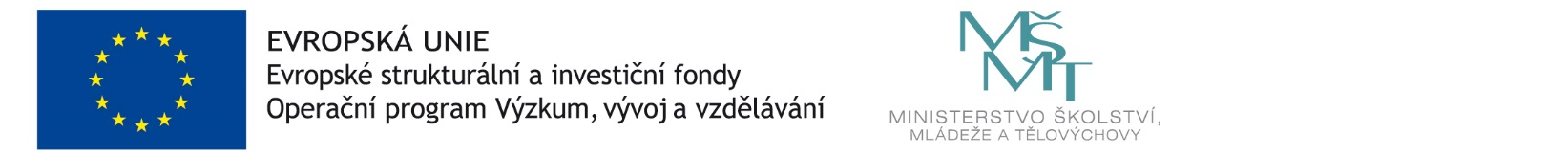 